Planting the bean seed ( WALT follow instructions)You will need a flower pot or something similar, compost or soil, a trowel or large spoon, a seed, water.Please read these instructions to your child. Half fill the pot with soil.Put the seed on the soil.Cover the seed with more soil. (Fill the pot)Water the soil in the pot.  (Dampen it)I have planted my bean seed and made my castle. I will keep my flower pot on a sunny windowsill indoors. 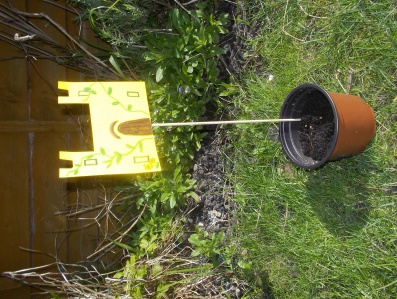 